You must email us this rule checklist with your application for certificate issue or renewalAbout your rule checklist and our assessmentYour organisation’s detailsProposed exposition sections (if one document) or documents (if separate documents) submitted with this rule checklistConfirm your exposition meets document control requirementsYour exposition must address the rules belowYour exposition must address the rules below if they apply to your type of operationIf this rule checklist is emailed to us with your certificate application for renewal, highlight or Track Change proposed amendments and any changes since the issue of your last certificate.CAA use onlyDevelopment status control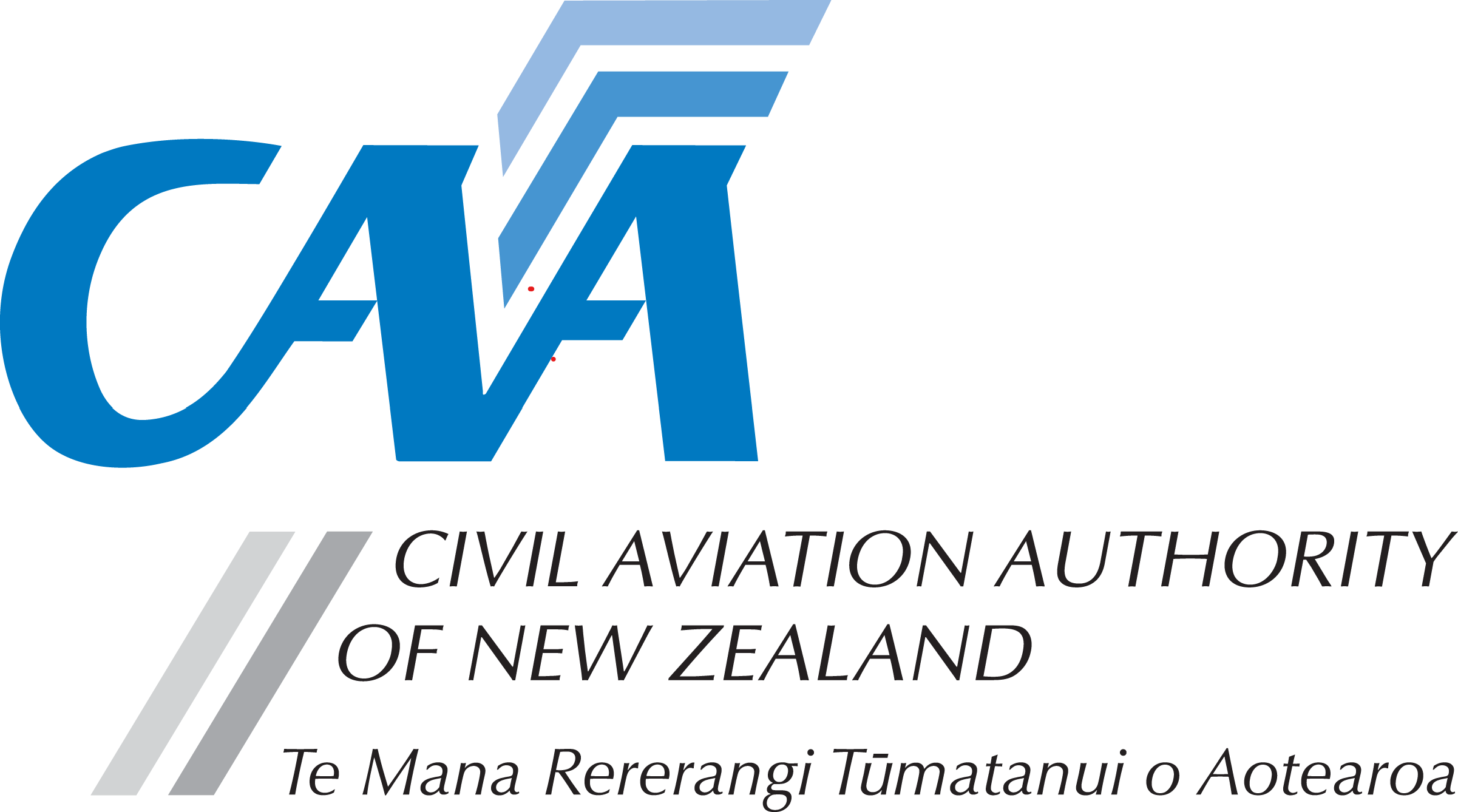 24135-04GAHO Part 119 air operator – Part 135 general aviation – helicopters –operations rule checklistUse this rule checklist to make sure you comply with operations requirements under Civil Aviation Rules, Part 119 air operator certification and Part 135 general aviation certification for helicopters.Email us this completed rule checklist (in editable format not PDF) with your certificate application for issue or renewal to certification@caa.govt.nzYou’re responsible for compliance with Civil Aviation RulesThis rule checklist has the minimum operations requirements for air operations general aviation helicoptersYou must also complete rule checklists for maintenance and dangerous goodsClick on the field areas and type (they expand as you type)To add rows to the tables in this form copy and paste the last rowCAA’s rule checklists are a guide to minimum compliance requirementsThey speed up, and reduce the cost of, the certification assessment by making it easier for us to…find the procedures and information in your expositionassess your applicationIt’s important to keep your rule checklists up-to-date to assist ongoing compliance and support your certificate renewal applications Organisation’s name iCAA ID no. DateSection or document nameAbbreviation (abbrev.)Version no.DatedRule 119.125(a)(10) procedures to control, amend, and distribute your expositionYou completeSection/document complies?Yes/No. If no, explain whyCAA use onlyExposition sampled and any issues organisation must address(Inspector adds initials and date)List of effective pages (for document control and management)Revision/amendment description table (to give context to the change)Contents pageHeader or footer on every page must have your organisation’s name, exposition or document name, effective revision no. and date, and page no.Rule 119.125 general aviation air operator expositionYou completeSection or document name abbrev. and reference or heading(If the rule is not met or doesn’t apply, explain why)CAA use onlyExposition sampled and any issues organisation must address(Inspector adds initials and date)119.125(a)(1) Organisation’s statement signed by chief executive119.125(a)(1A) System for safety management and all documentation119.125(a)(2) Senior persons’ name and position title 119.125(a)(3) Senior persons’ duties and responsibilities119.125(a)(4) If appropriate, an organisation chart showing lines of responsibility of the senior persons 119.125(a)(4A) Information identifying the lines of safety responsibility within the organisation119.125(a)(5) Details of the principal place of operation and the main maintenance base119.125(a)(6) Details of your procedures required by Part 119119.125(a)(7) Refer 24135-03GAM maintenance rule checklist119.125(a)(8) Details of the programmes required by Part 119 and Part 135119.125(a)(9) Details of the applicant’s procedures that ensures compliance with the laws of any foreign State in which your aircraft operateRuleYou completeSection or document name abbrev. and reference or heading(If the rule is not met or doesn’t apply, explain why)CAA use onlyExposition sampled and any issues organisation must address(Inspector adds initials and date)Part 12 Accidents, incidents, and statistics Part 12 Accidents, incidents, and statistics Part 12 Accidents, incidents, and statistics Subpart B Notification, investigation, and reporting, of occurrencesSubpart B Notification, investigation, and reporting, of occurrencesSubpart B Notification, investigation, and reporting, of occurrences 12.53 Notification of accident  12.53 Notification of accident  12.53 Notification of accident The exposition must clearly outline the process on how you notify the CAA of any accident involving an aircraft, if the pilot-in-command is fatally or seriously injured, or if the aircraft is missing.12.51 Notify as soon as practicable. 12.53 Submitting CA005 form; or by a means acceptable to the CAA within 10 days of the accident.12.55 & 12.57 Notification of incident 12.55 & 12.57 Notification of incident 12.55 & 12.57 Notification of incident The exposition must describe the process you will undertake to notify the CAA of serious incident or an immediate hazard that would impact safety of an aircraft operation.  12.55 Notify as soon as practicable.12.57 Submitting CA005 or CA005D form; or by a means acceptable to the CAA within 14 days of the incident.12.59 Investigation and reporting 12.59 Investigation and reporting 12.59 Investigation and reporting The exposition must have a clear description of your internal investigation process and submit a report to the CAA within 90 days. Subpart C Preservation of Aircraft, its Contents, and RecordsSubpart C Preservation of Aircraft, its Contents, and RecordsSubpart C Preservation of Aircraft, its Contents, and Records12.101 Access to aircraft involved in an accident  12.101 Access to aircraft involved in an accident  12.101 Access to aircraft involved in an accident  The exposition must have a clear process on how you ensure no person interfere with the scene of the aircraft involved in an accident.12.103 Preservation of records 12.103 Preservation of records 12.103 Preservation of records The exposition must include process on how you preserve all records for at least 14 days after the serious accident or incident. 12.105 Retention of defective products and components  12.105 Retention of defective products and components  12.105 Retention of defective products and components  The exposition must have a description on your obligation to submit a defect incident report (CA005D) and the process on how to retain defective product or component for at least 14 days after submitting the report. Subpart D StatisticsSubpart D StatisticsSubpart D Statistics12.151 Aircraft operating statistics 12.151 Aircraft operating statistics 12.151 Aircraft operating statistics In your exposition, you must clearly outline the process on how you provide statistical data and information for each of your aircraft operated to the CAA. RuleYou completeSection or document name abbrev. and refence or heading(If the rule is not met or doesn’t apply, explain why)CAA use onlyExposition sampled and any issues organisation must address(Inspector adds initials and date)Part 19 Transition rulesPart 19 Transition rulesPart 19 Transition rules19.7 Intoxicating liquor and drugsPart 61 Pilot licences and ratingsPart 61 Pilot licences and ratingsPart 61 Pilot licences and ratingsSubpart A GeneralSubpart A GeneralSubpart A General61.27 Status of flight examiners61.37 Recent flight experience61.37 Recent flight experience61.37 Recent flight experience61.37(a)(1)(i) to (iii) & (2)61.37(b)(1) to (3)61.37(c)(1) & (2)61.37(ca)(1) to (3)61.37(d) to (h)61.37(i)(1) & (2)Subpart E Commercial Pilot LicencesSubpart E Commercial Pilot LicencesSubpart E Commercial Pilot Licences61.207 Currency requirementsPart 91 General operating and flight rulesPart 91 General operating and flight rulesPart 91 General operating and flight rulesSubpart B Operating rulesSubpart B Operating rulesSubpart B Operating rules91.109 Aircraft flight manual91.111 Documents to be carried91.111 Documents to be carried91.111 Documents to be carried91.111(1) 91.111(2) 91.111(3) Subpart C General flight rulesSubpart C General flight rulesSubpart C General flight rules91.207 Occupation of seats and wearing of restraints91.211 Passenger briefing91.213 Carry-on baggage91.215 Carriage of cargo91.217 Preflight action91.219 Familiarity with operating limitations and emergency equipment91.221 Flying equipment and operating information91.235 Dropping of objects91.241 Compliance with ATC clearances and instructions91.247 Use of transponder and altitude reporting equipment91.247 Use of transponder and altitude reporting equipment91.247 Use of transponder and altitude reporting equipment91.247(a)(1) & (2)91.247(b)(1) to (3)91.247(c)(1) to (3)91.247(d)91.247(f)91.255 - Mandatory use of ADS-B system in controlled airspace91.255 - Mandatory use of ADS-B system in controlled airspace91.255 - Mandatory use of ADS-B system in controlled airspace91.25591.255D (if applicable) Subpart D Visual flight rulesSubpart D Visual flight rulesSubpart D Visual flight rules91.303 Special VFR weather minima91.303 Special VFR weather minima91.303 Special VFR weather minima91.303 [API Vol 4, ENR 1.2 to 4 (2.4.2)]91.307 VFR flight plan91.307 VFR flight plan91.307 VFR flight plan91.307(a)(1) & (2)91.307(b)91.307(c)(1) to (9)91.307(d)(1) & (2)91.309 Position reports91.311 Minimum heights for VFR flights91.311 Minimum heights for VFR flights91.311 Minimum heights for VFR flights91.311(a)91.311(b)91.311(d)91.315 Operating in snow and ice conditionsSubpart F Instrument and Equipment RequirementsSubpart F Instrument and Equipment RequirementsSubpart F Instrument and Equipment Requirements91.525 Flights over waterPart 92 Carriage of dangerous goods [Refer to rule checklist form 24092-03DG]Part 92 Carriage of dangerous goods [Refer to rule checklist form 24092-03DG]Part 92 Carriage of dangerous goods [Refer to rule checklist form 24092-03DG]Part 119 Air operator – certificationPart 119 Air operator – certificationPart 119 Air operator – certificationSubpart C – General Aviation Air Operator – Certification RequirementsSubpart C – General Aviation Air Operator – Certification RequirementsSubpart C – General Aviation Air Operator – Certification Requirements119.101 Personnel requirements119.101 Personnel requirements119.101 Personnel requirements119.101(a)(1)(i)119.101(a)(1)(ii)119.101(a)(2)119.101(a)(3)119.101(b)(1)(i) 119.101(b)(1)(ii)119.101(b)(1)(iii)119.101(b)(1)(iv)119.101(b)(1)(v)119.101(b)(2)119.103 Personnel competency requirements119.103 Personnel competency requirements119.103 Personnel competency requirements119.103(a)119.103(b)119.103(c)119.103(d)119.105 Resource requirements119.113 Documentation119.113 Documentation119.113 Documentation119.113(a) & (b)119.113(c)(1) to (5)119.115 Records – personnel 119.117 Records - resources119.119 Flight authorisation and control119.121 Flight following service119.124 Safety Management119.125 General aviation air operator exposition119.125 General aviation air operator exposition119.125 General aviation air operator exposition119.125(a)(1) (i) & (ii)119.125(1A)(i) & (ii)119.125(a)(2) to (6)119.125(a)(7) (i) to (iii)119.125(a)(8) to (10)Subpart D Operating requirementsSubpart D Operating requirementsSubpart D Operating requirements119.151 Continued compliance 119.155 Flight crew qualifications119.157 Charter, cross-hire, and leasing of NZ registered aircraft119.159 Use of non-NZ registered aircraft119.161 Business trading name119.165 Changes to certificate holder’s organisation119.165 Changes to certificate holder’s organisation119.165 Changes to certificate holder’s organisation119.165(a) 119.165(b) 119.165(d) 119.165(e) 119.165(f)Part 135 Air operations – helicoptersPart 135 Air operations – helicoptersPart 135 Air operations – helicoptersSubpart A GeneralSubpart A GeneralSubpart A General135.13 Passenger trainingSubpart B Flight operationsSubpart B Flight operationsSubpart B Flight operations135.57 Flight preparation and flight planning135.59 Emergency and survival equipment information135.61 Fuel135.63 Cockpit check135.65 Passenger safety135.69 Manipulation of controls135.71 Flight recorder requirements135.73 Refuelling and defuelling operations135.83 Restriction or suspension of operations135.85 Minimum height for VFR flights135.87 Flights over water135.91 Emergency situation action plans135.93 Operations over congested areas135.95 Helicopter sling loadsSubpart C Operating limitations and weather requirementsSubpart C Operating limitations and weather requirementsSubpart C Operating limitations and weather requirements135.153 Meteorological informationSubpart E Weight and balanceSubpart E Weight and balanceSubpart E Weight and balance135.303 Goods, passenger, and baggage weights135.305 Aircraft load limitationsSubpart F Instruments and equipmentSubpart F Instruments and equipmentSubpart F Instruments and equipment135.353 General135.355 Seating and restraints135.357 Additional instruments135.359 Night flight135.363 Emergency equipment135.367 Cockpit voice recorder135.369 Flight data recorderSubpart H Crew member requirementsSubpart H Crew member requirementsSubpart H Crew member requirements135.503 Assignment of flight crew duties135.505 Pilot-in-command consolidation of operating experience on typeSubpart K Fatigue of flight crewSubpart K Fatigue of flight crewSubpart K Fatigue of flight crew135.803 Operator responsibilities135.805 Flight Crew responsibilitiesSubpart L Manuals, logs, and recordsSubpart L Manuals, logs, and recordsSubpart L Manuals, logs, and records135.853 Operating information135.855 Documents to be carried135.857 Daily flight record135.859 Retention periodPart 91 General Operating and Flight RulesPart 91 General Operating and Flight RulesPart 91 General Operating and Flight RulesSubpart C – General Flight RulesSubpart C – General Flight RulesSubpart C – General Flight Rules91.261 Requirements for navigation specification91.261 Requirements for navigation specification91.261 Requirements for navigation specification91.261(1) to (3)Subpart E Instrument flight rulesSubpart E Instrument flight rulesSubpart E Instrument flight rules91.401 Minimum flight crew91.403 Fuel requirements for flights under IFR91.405 IFR alternate aerodrome requirement91.407 IFR flight plan91.409 Adherence to flight plan91.411 Inadvertent change to flight plan91.411 Inadvertent change to flight plan91.411 Inadvertent change to flight plan91.411(1)(i) to (iii)91.411(2)91.411A Pilot-in-command and operator to Inform ATS unit of carriage of dangerous goods91.411A Pilot-in-command and operator to Inform ATS unit of carriage of dangerous goods91.411A Pilot-in-command and operator to Inform ATS unit of carriage of dangerous goods91.411A(a) & (b)91.413 Take-off and landing under IFR91.415 Cat II and III precision approach procedures91.417 Cat II and III precision approach procedure manual91.419 Approval of cat II and III precision approach procedure manual91.421 Operating in icing conditions91.423 Minimum altitudes for IFR flights91.423 Minimum altitudes for IFR flights91.423 Minimum altitudes for IFR flights91.423(1) & (2)(i) & (ii)91.425 IFR cruising altitude or flight level91.427 IFR radio communications91.429 IFR operations radio communications failure91.431 Notification of facility malfunctionsSubpart F Instrument and equipment requirementsSubpart F Instrument and equipment requirementsSubpart F Instrument and equipment requirements91.519 IFR communication and navigation equipment91.519 IFR communication and navigation equipment91.519 IFR communication and navigation equipment91.519(a)(1) & (2)91.519(b)(1) & (2)(i) to (iii)91.519(ba)91.519(d)(1) & (2)91.519(e)(1) & (2)(i) to (v)91.519(f)91.519(g)91.521 Cat II and III precision approach equipmentPart 135 Air operations – helicopters Part 135 Air operations – helicopters Part 135 Air operations – helicopters Subpart B Flight operationsSubpart B Flight operationsSubpart B Flight operations135.81 Operations of single engine aircraft IFR Subpart C Operating limitations and weather requirementsSubpart C Operating limitations and weather requirementsSubpart C Operating limitations and weather requirements135.157 Meteorological conditions IFR flight135.159 Aerodrome operating minima IFR flight135.159A Aerodrome operating minima to be used for each aerodrome135.161 IFR departure limitations135.163 Reduced take-off minima135.165 IFR proceduresSubpart F Instruments and equipmentSubpart F Instruments and equipmentSubpart F Instruments and equipment135.361 Instrument flight rulesSubpart H Crew member requirementSubpart H Crew member requirementSubpart H Crew member requirement135.509 Experience for IFR pilots135.511 Minimum flight crewSubpart J Crew member competency requirements Subpart J Crew member competency requirements Subpart J Crew member competency requirements 135.607 Flight crew competency assessments135.607 Flight crew competency assessments135.607 Flight crew competency assessments135.607(3)Operational training and competencyOperational training and competencyOperational training and competencySubpart E Training [If you do not elect to use the exception of Part 92.11, then this Subpart specifies the specific training required]Subpart E Training [If you do not elect to use the exception of Part 92.11, then this Subpart specifies the specific training required]Subpart E Training [If you do not elect to use the exception of Part 92.11, then this Subpart specifies the specific training required]Part 135 Air operations – helicoptersPart 135 Air operations – helicoptersPart 135 Air operations – helicoptersSubpart I TrainingSubpart I TrainingSubpart I Training135.553 General135.553(a)135.553(b)135.553(c)135.553(d)(1) Training programme conducted by certificate holder135.553(d)(2) Training programme contracted to Part 141 training organisation135.553(d)(3) Training programme conducted outside NZ135.555 Training records135.557 Initial training for crew members135.559 Transition training for crew members 135.561 Recurrent training for crew members135.563 Manoeuvres not authorised while carrying passengers135.565 Flight crew training programme135.567 Flight crew member instructor qualificationsSubpart J Crew member competency requirementsSubpart J Crew member competency requirementsSubpart J Crew member competency requirements135.603 General135.603 General135.603 General135.603(a)135.603(b)(1) Competency assessment programme conducted by certificate holder135.603(b)(2) Competency assessment programme contracted to Part 141 organisation135.603(b)(3) Competency assessment programme conducted outside NZ135.605 Flight examiner qualifications135.605 Flight examiner qualifications135.605 Flight examiner qualifications135.605(a)135.605(b)135.607 Flight crew competency assessments135.607 Flight crew competency assessments135.607 Flight crew competency assessments135.607(1) Pilot acting as pilot-in-command 135.607(2) Pilot conducting VFR operations135.607(3) Pilot acting as a flight crew member of an aircraft operating under IFR 135.607(4) Test of pilot's knowledge 135.613 Competency and testing recordsList any other rules complied with:List any other rules complied with:List any other rules complied with:Work request no.Date assessment completedDate assessment completedInspector’s initialsInspector(s) who assessed rule checklistInspector(s) who assessed rule checklistInspector(s) who assessed rule checklistInspector(s) who assessed rule checklistInspector(s) who assessed rule checklistInspector(s) who assessed rule checklistInspector(s) who assessed rule checklistInspector(s) who assessed rule checklistInspector(s) who assessed rule checklistNameNameNameInitialsInitialsNameNameNameInitials Other rules or advisory circulars referred to during the assessment by the CAA inspector:Other rules or advisory circulars referred to during the assessment by the CAA inspector:Other rules or advisory circulars referred to during the assessment by the CAA inspector:Reference ReferenceReferenceReferenceReferenceReferenceThis rule checklist was established using the following Part amendment status:This rule checklist was established using the following Part amendment status:This rule checklist was established using the following Part amendment status:This rule checklist was established using the following Part amendment status:Part NameAmendment no.Amendment datePart NameAmendment no.Amendment date12Accidents, incidents, and statisticsAmendment 111 December 202092Carriage of dangerous goodsAmendment 222 June 200619Transition rulesAmendment 221 December 2021100Safety managementAmendment 11 February 201661Pilot licences and ratingsAmendment 181 December 2021119Air operator – certificationAmendment 171 December 202091General operating and flight rulesAmendment 341 December 2021135Air operator – helicopters and small aeroplanesAmendment 2530 November 2023Revision10Date15/02/202215/02/2022StatusFinalTransitional Provision removedTransitional Provision removedTransitional Provision removedTransitional Provision removed61.37 and 61.39 amended61.37 and 61.39 amended61.37 and 61.39 amended91.411A inserted135.159A inserted15.15 is revoked and replaced15.15 is revoked and replaced15.15 is revoked and replaced15.15 is revoked and replaced91.111 and 91.307 revoked and replaced91.111 and 91.307 revoked and replaced91.111 and 91.307 revoked and replaced119.113 and 119.125 revoked and replacedRevision11Date06/10/2022StatusFinalName changed from ‘compliance matrix’ to ‘rule checklist’, instructions redrafted, table headings changed, hyperlink to rules addedName changed from ‘compliance matrix’ to ‘rule checklist’, instructions redrafted, table headings changed, hyperlink to rules addedName changed from ‘compliance matrix’ to ‘rule checklist’, instructions redrafted, table headings changed, hyperlink to rules addedName changed from ‘compliance matrix’ to ‘rule checklist’, instructions redrafted, table headings changed, hyperlink to rules addedName changed from ‘compliance matrix’ to ‘rule checklist’, instructions redrafted, table headings changed, hyperlink to rules addedName changed from ‘compliance matrix’ to ‘rule checklist’, instructions redrafted, table headings changed, hyperlink to rules addedName changed from ‘compliance matrix’ to ‘rule checklist’, instructions redrafted, table headings changed, hyperlink to rules addedName changed from ‘compliance matrix’ to ‘rule checklist’, instructions redrafted, table headings changed, hyperlink to rules addedPart 92 rules moved to 24092-02DG Part 92 carriage of dangerous goods rule checklistPart 92 rules moved to 24092-02DG Part 92 carriage of dangerous goods rule checklistPart 92 rules moved to 24092-02DG Part 92 carriage of dangerous goods rule checklistPart 92 rules moved to 24092-02DG Part 92 carriage of dangerous goods rule checklistPart 92 rules moved to 24092-02DG Part 92 carriage of dangerous goods rule checklistPart 92 rules moved to 24092-02DG Part 92 carriage of dangerous goods rule checklistPart 92 rules moved to 24092-02DG Part 92 carriage of dangerous goods rule checklist61.39 & 91.247(g), 135 Appendix D Landing Distance Assessments for Runways, 91.263, 91.257, 91.263 removed as do not apply This rule checklist combines 24135-03GAHVFR, 24135-04GAHIFR, 24135-05GAITC, and 24135-06GAETCThis rule checklist combines 24135-03GAHVFR, 24135-04GAHIFR, 24135-05GAITC, and 24135-06GAETCThis rule checklist combines 24135-03GAHVFR, 24135-04GAHIFR, 24135-05GAITC, and 24135-06GAETCThis rule checklist combines 24135-03GAHVFR, 24135-04GAHIFR, 24135-05GAITC, and 24135-06GAETCThis rule checklist combines 24135-03GAHVFR, 24135-04GAHIFR, 24135-05GAITC, and 24135-06GAETCThis rule checklist combines 24135-03GAHVFR, 24135-04GAHIFR, 24135-05GAITC, and 24135-06GAETCThis rule checklist combines 24135-03GAHVFR, 24135-04GAHIFR, 24135-05GAITC, and 24135-06GAETC91.111, 91.425 combined; 119.103,119.165 split out Amendment numbers and dates updatedAmendment numbers and dates updatedAmendment numbers and dates updatedAmendment numbers and dates updatedAmendment numbers and dates updatedAmendment numbers and dates updatedAmendment numbers and dates updated91.255, 119.151, 119.124, 135.81, 135.509, 135.563 addedRevision12Date24/01/2024StatusFinalUpdated Part 12 Accidents, Incidents, and Statistics Subpart B, Subpart C and Subpart DUpdated Part 12 Accidents, Incidents, and Statistics Subpart B, Subpart C and Subpart DUpdated Part 12 Accidents, Incidents, and Statistics Subpart B, Subpart C and Subpart DUpdated Part 12 Accidents, Incidents, and Statistics Subpart B, Subpart C and Subpart DUpdated Part 12 Accidents, Incidents, and Statistics Subpart B, Subpart C and Subpart DUpdated Part 12 Accidents, Incidents, and Statistics Subpart B, Subpart C and Subpart DUpdated Part 12 Accidents, Incidents, and Statistics Subpart B, Subpart C and Subpart DUpdated amendment historyUpdated amendment historyUpdated amendment historyUpdated amendment historyUpdated amendment historyUpdated amendment historyUpdated amendment history